商务英语本科专业培养方案(2020版）含辅修一、培养目标本专业培养德智体美劳全面发展，具有扎实的英语基本功、宽阔的国际视野和良好的人文学科素养，掌握外国语言文学、国际经贸、应用经济学、工商管理和国际商法等相关学科的基础理论与实务，具备较强的商务英语实践能力、跨文化交际能力、沟通与思辨能力、创新创业能力以及终身学习能力，能够从事国际商务工作的复合型、应用性英语专门人才。上述培养目标可具体描述为以下几项:培养目标1 具有良好的思想道德素质和高度的社会责任感，有一定的政策水平和组织纪律性；培养目标2 具有扎实的英语语言基本功和较强的商务英语听、说、读、写、译能力；培养目标3 具有文学、语言学和相关贸易对象国的社会与文化知识及其历史、文学等相关的学科知识；培养目标4 具有较强的跨文化商务沟通能力和人际交往能力；培养目标5 具备一定的可从事某一专业的英语和国际商务复合的知识；具有经济学、国际贸易、国际贸易实务、国际金融等理论与知识；培养目标6 在国际商务环境中具有利用现代技术获取信息、分析问题和解决问题的能力；培养目标7 在国际商务环境中具有一定的商贸实务运作能力和创新创业能力；培养目标8 掌握独立学习、自主学习的方法，具备终身学习的能力。二、毕业要求 1.综合素质要求1.1思想道德素质：热爱社会主义祖国，拥护中国共产党的领导，具有正确的世界观、人生观和价值观，具有良好的职业道德品质、敬业精神和责任意识、遵纪守法意识。1.2人文素质：熟悉中外文化传统和其他相关知识；自觉接受人文精神、科学精神的熏陶。1.3身心素质：具有健全的体魄、较好的心理承受力；具备文明的行为习惯、良好的身心素质、健全的人格和正确的审美观。2.商务英语语言知识与技能要求2.1 具备扎实的商务英语语言基础知识，包括语音、语法、词法、句法等知识。2.2 具有较强的商务英语听、说、读、写、译能力。3.国际商务知识与技能要求3.1 具有宽广的商务知识面，较好掌握经济学、管理学、国际贸易、国际金融、电子商务等知识。3.2具有从事国际商贸活动、日常商务管理、涉外企事业单位往来活动能力。4.跨文化交际能力要求4.1了解中外文化和礼仪，熟悉国际惯例，掌握贸易对象国的政治、经济、历史、地理、科技、文化知识。4.2具有较强的心理调适与灵活应变能力，能得体地综合运用语言和非语言交际策略进行跨文化商务交际和沟通。创新创业能力要求具有不断创新的意识和较强的创业能力，有较强的探究精神和创新意识，能利用现有的技术和设备，能运用相关的商务英语知识开展创新创业活动，用逻辑的、系统的、有序的方法发现、分析、解决现实工作中出现的问题。学科视野要求了解商务英语专业的理论前沿、应用前景和学科最新发展动态，以及互联网+商务英语发展状况。科学研究能力要求掌握一定的文献检索、资料查询的方法和撰写科学论文的能力，对商务英语领域的复杂问题进行研究，包括设计实验、分析与解释数据、并通过信息综合得到合理有效的结论8. 终生学习能力要求具有较强的自主学习能力与整合性学习能力，并能较好的自我管理、自我决策、自我评价，以满足国际商贸行业的相关需求。窗体底端三、主干学科外国语言文学、工商管理学、应用经济学。四、专业核心课程综合商务英语、高级英语、商务英语阅读、商务英语听力、商务英语口语、商务英语笔译、商务英语口译、外贸函电、国际贸易理论与实务、国际贸易单证等。五、主要实践环节军事课（含军事理论与军事技能训练）、思想政治理论课实践、英语语音强化训练、英语语言综合训练、跨境电商实训、专业见习、商务环境实训、国际贸易模拟实训、专业实习、毕业论文、毕业实习。六、学制、学位及毕业学分要求普通本科基本学制为4年，弹性学制3～6年。学生修完本专业人才培养方案所规定的各类学分达到 170 学分（含第二课堂 5 学分），符合《衢州学院学士学位授予办法》，授予文学学士学位。七、毕业要求对培养目标的支撑矩阵毕业要求对培养目标的支撑矩阵（附表1）八、毕业要求达成矩阵毕业要求达成矩阵（附表2）九、专业课程设置与教学进程计划表课程设置与教学进程计划表（附表3）十、课程学分、学时分布情况表课程学分（学时）分布情况表（附表4）十一、辅修专业培养计划辅修课程设置一览表（附表5）十二、课程地图课程地图（附图1）附表1：表1  毕业要求对培养目标的支撑矩阵附表2：  表2   毕业要求达成矩阵续表：表2  毕业要求达成矩阵附表3：表3.1  课程设置与教学进程计划表续表：备注：1.开设安全系列讲座4学时；2.带▲号课程为校企共建课程；3.带★号课程为双语课程；4.*号课程为全外语授课课程。表3.2 专业实践教学环节计划表
注：①每张表格中的字体、字号按表格已输入内容格式填写。按开展的学期（时间）先后进行编排。②为方便公共课教学统一安排，1-4学期的实践教学原则上安排在期末考试后进行。附表4：  表4.1  教学时间分配表表4.2 课程学分（学时）分布情况表附表5：辅修课程设置一览表附图1：课程地图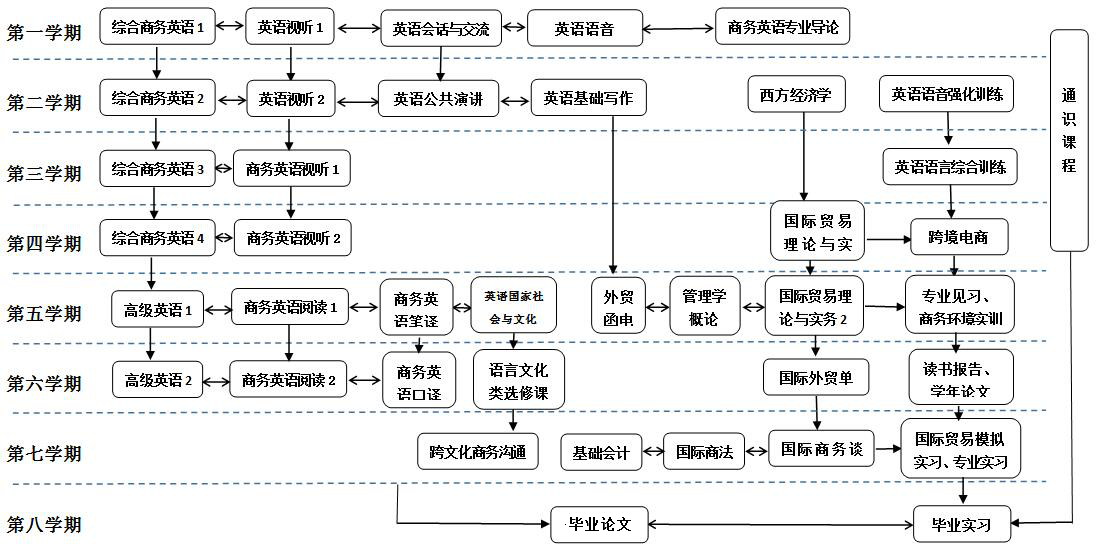                                                     制订：袁知乾审阅：赵金贞审定：严春妹毕业要求培养目标1培养目标2培养目标3培养目标4培养目标5培养目标6培养目标7培养目标8毕业要求1√√毕业要求2√毕业要求3毕业要求4√毕业要求5√√毕业要求6√√毕业要求7√毕业要求8√毕业要求指标点主要支撑课程及支撑强度，用“H（强）”“M（中）”“L（弱）”表示1．综合素质要求1.1思想道德素质：热爱社会主义祖国，拥护中国共产党的领导，具有正确的世界观、人生观和价值观，具有良好的职业道德品质、敬业精神和责任意识、遵纪守法意识。思想道德修养与法律基础（H）、毛泽东思想与中国特色社会主义理论体系概论（H）、马克思主义基本原理（H）、形势与政策（M）、思想政治理论课社会实践（M）1．综合素质要求1.2人文素质：熟悉中外文化传统和其他相关知识；自觉接受人文精神、科学精神的熏陶中国传统文化概论（H）、中国近现代史纲要（M）、大学生创新创业基础（L）、大学语文（L）、英语国家社会与文化（L）1．综合素质要求1.3身心素质：具有健全的体魄、较好的心理承受力；具备文明的行为习惯、良好的身心素质、健全的人格和正确的审美观。体育（M）、大学生心理健康（M）、军事课（含军事理论和军事技能训练）（M）2.商务英语语言知识与技能要求2.1具备扎实的英语语言基础知识，包括语音、语调、语法、词法、句法等知识英语语音（H）、英语语法（M）、综合商务英语（H）、高级英语（M）、第二外语（L）、英语语言学（L）、英语词汇学（L）、英语语音强化训练（L）、英语语言综合训练（M）2.商务英语语言知识与技能要求2.2 具有较强的商务英语听、说、读、写、译能力商务英语阅读（H）、商务英语口语（H）、商务英语视听（H）、英语公共演讲（L）、英语基础写作（M）、商务英语笔译（M）、商务英语口译（M）3.国际商务知识与技能要求3.1 具有宽广的商务知识面，较好掌握经济学、管理学、国际贸易、国际金融、电子商务等知识西方经济学（M）、基础会计（L）、电子商务（L）、管理学概论（L）、国际商法（M）、国际贸易理论与实务（H）3.国际商务知识与技能要求3.2具有从事国际商贸活动、日常商务管理、涉外企事业单位往来活动能力国际市场营销（L）、国际商务谈判（M）、国际外贸单证（H）、外贸函电（M）、专业实习（H）、毕业实习（L）、国际贸易模拟实训（M）、商务环境实训（M）毕业要求指标点主要支撑课程及支撑强度，用“H（强）”“M（中）”“L（弱）”表示4.跨文化交际能力4.1具有通晓国际惯例，了解中外文化和礼仪，掌握贸易对象国的政治、经济、历史、地理、科技、文化的过去和现状知识商务礼仪（L）、英美文学（L）、美英报刊文章选读（L）、英语国家社会与文化（L）4.跨文化交际能力4.2具备较强的全球视野和跨文化思维能力；在跨文化环境下，具有较强的心理调适与灵活应变能力；能得体地综合运用语言和非语言交际策略进行高效交际和沟通跨文化商务沟通（M）、商务礼仪（L）、国际商务谈判（L）5. 创新创业能力要求具有不断创新的意识和较强的创业能力，有较强的探究精神和创新意识，能利用现有的技术和设备，能运用相关的商务英语知识开展创新创业活动，用逻辑的、系统的、有序的方法发现、分析、解决现实工作中出现的问题。大学生创新创业基础（M）、跨境电商实训（L）、6. 学科视野要求了解商务英语专业的理论前沿、应用前景和学科最新发展动态，以及互联网+商务英语发展状况。商务英语专业导论（H）、英语语言学（L）7. 科学研究能力要求掌握一定的文献检索、资料查询的方法和撰写科学论文的能力，对商务英语领域的复杂问题进行研究，包括设计实验、分析与解释数据、并通过信息综合得到合理有效的结论读书报告（L）、学年论文（M）、图形图像处理（L）、文科数学（L）、毕业论文（M） 8. 终生学习能力要求具有较强的自主学习能力与整合性学习能力，并能较好的自我管理、自我决策、自我评价，以满足国际商贸行业的相关需求。专业实习（M）、毕业实习（L）课程类别课程类别课程编号课程编号课程名称学分课内学时学时分配学时分配各学期周学时数各学期周学时数各学期周学时数各学期周学时数各学期周学时数各学期周学时数各学期周学时数各学期周学时数备 注课程类别课程类别课程编号课程编号课程名称学分课内学时讲课实践12345678备 注课程类别课程类别课程编号课程编号课程名称学分课内学时讲课实践16161616161680备 注通识课程必修 课3211003032110030思想道德修养与法律基础Cultivation of Ethics and Fundamentals of Law348483通识课程必修 课3211002032110020毛泽东思想与中国特色社会主义理论体系概论An Introduction To Mao Zedong’s Thought and Theoretical system of Socialism with Chinese Characteristics464644通识课程必修 课3211001032110010马克思主义基本原理The Fundamental Tenets of Marxism348483通识课程必修 课3211006032110060中国近现代史纲要Compendium of Chinese Modern History232322通识课程必修 课3211005032110050形势与政策Current Situation and Policy232321—6学期讲座，第6学期考核1—6学期讲座，第6学期考核1—6学期讲座，第6学期考核1—6学期讲座，第6学期考核1—6学期讲座，第6学期考核1—6学期讲座，第6学期考核通识课程必修 课5210002052100020大学生心理健康College Psychological Health Education1161后8周通识课程必修 课5810004058100040大学生创新创业基础College Students innovation and entrepreneurship Foundation2322482工学类专业在第4学期开设，其他专业在第3学期开设。通识课程必修 课3310010133100101体育A1或B1或C1Physical Education A1/B1/C1132322通识课程必修 课3310011133100111体育A2或B2或C2Physical Education A2/B2/C2132322通识课程必修 课3310012133100121体育A3或B3或C3Physical Education A2/B2/C2132322通识课程必修 课3310013133100131体育A4或B4或C4Physical Education A2/B2/C2132322通识课程必修 课1010050110100501文科数学Math of Arts232322通识课程限选课0210012102100121图形图像处理Graphic Image Processing34824243通识课程小计小计小计小计26480304160661060000通识课程任选课10110981中国传统文化概论Introduction to Chinese Traditional Culture中国传统文化概论Introduction to Chinese Traditional Culture232322通识课程任选课必须修满8学分。1.文经管艺类专业在A、C、D类课程中至少选学2学分； 2.非艺术类专业学生须在F类课程中任选2学分。 必须修满8学分。1.文经管艺类专业在A、C、D类课程中至少选学2学分； 2.非艺术类专业学生须在F类课程中任选2学分。 必须修满8学分。1.文经管艺类专业在A、C、D类课程中至少选学2学分； 2.非艺术类专业学生须在F类课程中任选2学分。 必须修满8学分。1.文经管艺类专业在A、C、D类课程中至少选学2学分； 2.非艺术类专业学生须在F类课程中任选2学分。 必须修满8学分。1.文经管艺类专业在A、C、D类课程中至少选学2学分； 2.非艺术类专业学生须在F类课程中任选2学分。 必须修满8学分。1.文经管艺类专业在A、C、D类课程中至少选学2学分； 2.非艺术类专业学生须在F类课程中任选2学分。 必须修满8学分。1.文经管艺类专业在A、C、D类课程中至少选学2学分； 2.非艺术类专业学生须在F类课程中任选2学分。 必须修满8学分。1.文经管艺类专业在A、C、D类课程中至少选学2学分； 2.非艺术类专业学生须在F类课程中任选2学分。 必须修满8学分。1.文经管艺类专业在A、C、D类课程中至少选学2学分； 2.非艺术类专业学生须在F类课程中任选2学分。 必须修满8学分。1.文经管艺类专业在A、C、D类课程中至少选学2学分； 2.非艺术类专业学生须在F类课程中任选2学分。 必须修满8学分。1.文经管艺类专业在A、C、D类课程中至少选学2学分； 2.非艺术类专业学生须在F类课程中任选2学分。 必须修满8学分。1.文经管艺类专业在A、C、D类课程中至少选学2学分； 2.非艺术类专业学生须在F类课程中任选2学分。 必须修满8学分。1.文经管艺类专业在A、C、D类课程中至少选学2学分； 2.非艺术类专业学生须在F类课程中任选2学分。 必须修满8学分。1.文经管艺类专业在A、C、D类课程中至少选学2学分； 2.非艺术类专业学生须在F类课程中任选2学分。 必须修满8学分。1.文经管艺类专业在A、C、D类课程中至少选学2学分； 2.非艺术类专业学生须在F类课程中任选2学分。 必须修满8学分。1.文经管艺类专业在A、C、D类课程中至少选学2学分； 2.非艺术类专业学生须在F类课程中任选2学分。 通识课程小计小计小计小计10160160020000000课程类别课程类别课程编号课程名称学分课内学时学时分配学时分配各学期周学时数各学期周学时数各学期周学时数各学期周学时数各学期周学时数各学期周学时数各学期周学时数各学期周学时数备注备注课程类别课程类别课程编号课程名称学分课内学时讲课实践12345678备注备注课程类别课程类别课程编号课程名称学分课内学时讲课实践16161616161680备注备注学科基础课必修课06120600综合商务英语1*Integrated Course of Business English 1464644学科基础课必修课06120670综合商务英语2*Integrated Course of Business English 2464644学科基础课必修课06120720综合商务英语3*Integrated Course of Business English 3464644学科基础课必修课06120730综合商务英语4*Integrated Course of Business English 4464644学科基础课必修课06130110商务英语阅读1*Business English Reading 1232322学科基础课必修课06130120商务英语阅读2*Business English Reading 2232322学科基础课必修课06130150商务英语口语1*Business English Speaking 123216162学科基础课必修课06130160商务英语口语2*Business English Speaking 223216162学科基础课必修课06170770英语视听1*English Audio-visual Course 123216162学科基础课必修课06120120英语视听2*English Audio-visual Course 223216162学科基础课必修课06120480英语基础写作*English Writing23216162学科基础课必修课06120400高级英语1*Advanced English 1464644学科基础课必修课06120410高级英语2*Advanced English 2464644学科基础课必修课06120470商务英语专业导论★Orientation Course for Business English Majors116162前8周前8周学科基础课小计小计小计396245448088666600学科基础课选修课06171240商务英语视听说*Audio-visual Business English Speaking 34824243任选≥15个学分任选≥15个学分学科基础课选修课06170520英语会话与交流*English Discourse and Communication23216162任选≥15个学分任选≥15个学分学科基础课选修课06170530英语公共演讲*Public Speaking23216162任选≥15个学分任选≥15个学分学科基础课选修课06120170英语语音*English Phonetics232                                                                                                                                                                                                                                                                                                                                             16162任选≥15个学分任选≥15个学分学科基础课选修课06171250商务英语写作*Business English Writing232322任选≥15个学分任选≥15个学分学科基础课选修课06171260汉英时事翻译★Chinese to English Translation of Current Affairs232322任选≥15个学分任选≥15个学分学科基础课选修课06170720英语语法*English Grammar232322任选≥15个学分任选≥15个学分学科基础课选修课06170750大学语文Chinese for College Students 232322任选≥15个学分任选≥15个学分学科基础课选修课06171010英语主题阅读*English Theme-based Reading232322任选≥15个学分任选≥15个学分学科基础课小计小计小计152401687244340000专业课程专业核心必修课06130180国际贸易理论与实务1*Foreign Trade Theory and Practice 1 34832163专业课程专业核心必修课06130190国际贸易理论与实务2*Foreign Trade Theory and Practice 223216162专业课程专业核心必修课06120620国际外贸单证*International Trade Documents23216162专业课程专业核心必修课06130250外贸函电*Business Correspondence34824243专业课程专业核心必修课06120380英语国家社会与文化*Introduction to English Speaking Countries232322专业课程专业核心必修课06120540商务英语笔译*Business English Written Translation23216162专业课程专业核心必修课06130270商务英语口译*Business English Oral Interpretation23216162专业课程专业核心必修课06120890国际商务谈判International Business Negotiation232324专业课程专业核心必修课06120900跨文化商务沟通*Intercultural Business Communication232324专业课程专业核心必修课06120930英美文学*British and American Literature232322专业课程小计小计小计2235224810400057680专业课程专业方向选修课06170640西方经济学Western Economics232322商务知识与技能模块（任选6学分）商务知识与技能模块（任选6学分）专业课程专业方向选修课06173020国际商法International Commercial Law232324商务知识与技能模块（任选6学分）商务知识与技能模块（任选6学分）专业课程专业方向选修课06173050管理学概论Introduction to Management Science232322商务知识与技能模块（任选6学分）商务知识与技能模块（任选6学分）专业课程专业方向选修课06173070国际市场营销International Marketing232324商务知识与技能模块（任选6学分）商务知识与技能模块（任选6学分）专业课程专业方向选修课06170710商务礼仪Business Etiquette232322商务知识与技能模块（任选6学分）商务知识与技能模块（任选6学分）专业课程专业方向选修课06170840国际营销英语*International Marketing English232322语言与文化知识模块（任选6学分）语言与文化知识模块（任选6学分）专业课程专业方向选修课06172230美英报刊文章选读*Selected Articles from British and American Newspaper and Magazine232322语言与文化知识模块（任选6学分）语言与文化知识模块（任选6学分）专业课程专业方向选修课06170490英语语言学*Linguistics232322语言与文化知识模块（任选6学分）语言与文化知识模块（任选6学分）专业课程专业方向选修课06172160英语词汇学*English Phonology232322语言与文化知识模块（任选6学分）语言与文化知识模块（任选6学分）专业课程专业方向选修课06172280英语修辞学*English Rhetoric232322语言与文化知识模块（任选6学分）语言与文化知识模块（任选6学分）专业课程专业方向选修课06173100日语1Japanese 1232322日语模块任选一个二外模块专业课程专业方向选修课06170400日语2Japanese 2232322日语模块任选一个二外模块专业课程专业方向选修课06173130德语1German 1232322德语模块任选一个二外模块专业课程专业方向选修课06170420德语2German 2232322德语模块任选一个二外模块专业课程专业方向选修课06173160俄语1Russian 1232322俄语模块任选一个二外模块专业课程专业方向选修课06170440俄语2Russian 2232322俄语模块任选一个二外模块专业课程专业复合选修课06173040基础会计Basic Accounting232324任选≥ 4个学分任选≥ 4个学分专业课程专业复合选修课06173010电子商务Electronic Commerce232322任选≥ 4个学分任选≥ 4个学分专业课程专业复合选修课06170480金融学Science of Banking232322任选≥ 4个学分任选≥ 4个学分专业课程专业复合选修课06170830人力资源管理Human Resource Management232322任选≥ 4个学分任选≥ 4个学分专业课程小计（选修要求总数）小计（选修要求总数）小计（选修要求总数）20320320002206680总计总计总计总计13221761744416202021211918160课程类别课程编号实践教学项目学分学时周数学期起止周场所备注课程类别课程编号实践教学项目学分学时周数学期起止周场所备注独立设置实践教学环节33111010军事课（含军事理论和军事技能训练）Military Courses(Military Theory And Military Training)23221--校内独立设置实践教学环节32110080思想政治理论课社会实践Practical Course for Ideological and Political Theory Course2/2分散--校内外独立设置实践教学环节58100030工程训练CTraining of Engineering C1/13学校统排校内独立设置实践教学环节06150020英语语音强化训练Practice for English Phonetics2/2218-19校内独立设置实践教学环节06150030英语语言综合训练Comprehensive English Training 2/2318-19校内独立设置实践教学环节06127310跨境电商实训Cross-border E-commence Practice2/2418-19校内独立设置实践教学环节06127140商务环境实训Business environmental Practice2/2517-18校内、外独立设置实践教学环节06150040读书报告Reading Report1/16--校内独立设置实践教学环节06127340学年论文/学年报告Term Thesis/Term Report1/1610校内独立设置实践教学环节06127150国际贸易模拟实训Simulated Practice of International Trade2/2710-11校内独立设置实践教学环节06127060专业实习Professional Practice4/8712-19校内、外分散独立设置实践教学环节06127110毕业设计（论文）Graduation Design (Thesis)8/881-8校内、外独立设置实践教学环节06150100毕业实习Graduation Practice4/889-16校外分散独立设置实践教学环节06127260第二课堂The Second Class5//不列入总学分（含体质健康训练与测试0.5学分，大学生职业规划课0.5学分）不列入总学分（含体质健康训练与测试0.5学分，大学生职业规划课0.5学分）不列入总学分（含体质健康训练与测试0.5学分，大学生职业规划课0.5学分）不列入总学分（含体质健康训练与测试0.5学分，大学生职业规划课0.5学分）小计小计小计383241------学年学期课堂教学考试实践入学、始业教育、军事课思想政治理论课实践生产劳动毕业设计（论文）毕业答辩、教育合计一11612（1）19一21612（4）（1）19二31612（1）19二41612（1）19三51612（1）19三61612（1）19四7811019四80088218合计合计1047282（4）（6）82151课程类别课程类别学分学时占课内学分比例（%）占总学分比例（%）说明通识课程必修课2343217.4213.941．独立设置实践教学环节学分占毕业总学分比例为20.00 %。2．通识课程学分占课内总学分比例为27.27 %。3．学科基础课学分占课内总学分比例为40.91%。4．专业课学分占课内总学分比例为31.82 %。5.选修课学分占课内总学分比例为36.36 %。通识课程选修课132089.857.881．独立设置实践教学环节学分占毕业总学分比例为20.00 %。2．通识课程学分占课内总学分比例为27.27 %。3．学科基础课学分占课内总学分比例为40.91%。4．专业课学分占课内总学分比例为31.82 %。5.选修课学分占课内总学分比例为36.36 %。学科基础课程必修课3962429.5523.641．独立设置实践教学环节学分占毕业总学分比例为20.00 %。2．通识课程学分占课内总学分比例为27.27 %。3．学科基础课学分占课内总学分比例为40.91%。4．专业课学分占课内总学分比例为31.82 %。5.选修课学分占课内总学分比例为36.36 %。学科基础课程选修课1524011.369.091．独立设置实践教学环节学分占毕业总学分比例为20.00 %。2．通识课程学分占课内总学分比例为27.27 %。3．学科基础课学分占课内总学分比例为40.91%。4．专业课学分占课内总学分比例为31.82 %。5.选修课学分占课内总学分比例为36.36 %。专业课程必修课2225616.6713.331．独立设置实践教学环节学分占毕业总学分比例为20.00 %。2．通识课程学分占课内总学分比例为27.27 %。3．学科基础课学分占课内总学分比例为40.91%。4．专业课学分占课内总学分比例为31.82 %。5.选修课学分占课内总学分比例为36.36 %。专业课程选修课2041615.1512.121．独立设置实践教学环节学分占毕业总学分比例为20.00 %。2．通识课程学分占课内总学分比例为27.27 %。3．学科基础课学分占课内总学分比例为40.91%。4．专业课学分占课内总学分比例为31.82 %。5.选修课学分占课内总学分比例为36.36 %。实践教学环节  实践教学环节  3832学时+ 41周数//1．独立设置实践教学环节学分占毕业总学分比例为20.00 %。2．通识课程学分占课内总学分比例为27.27 %。3．学科基础课学分占课内总学分比例为40.91%。4．专业课学分占课内总学分比例为31.82 %。5.选修课学分占课内总学分比例为36.36 %。合  计合  计17022081001001．独立设置实践教学环节学分占毕业总学分比例为20.00 %。2．通识课程学分占课内总学分比例为27.27 %。3．学科基础课学分占课内总学分比例为40.91%。4．专业课学分占课内总学分比例为31.82 %。5.选修课学分占课内总学分比例为36.36 %。课程代码课程名称学分周学时总学时建议开课学期备注06127270综合商务英语 Integrated Course of Business English 446431-16周06127280商务英语视听 Business English Audio-visual Course223231-16周06170840国际营销英语International Marketing English223241-16周06120540商务英语笔译Business English Written Translation223241-16周06127330国际贸易理论与实务Foreign Trade Theory and Practice 334841-16周06130250外贸函电Business Correspondence334851-16周06127290商务英语口语Business English Speaking 223251-16周06127310跨境电商实训Cross-border E-commerce Practice2//52周(实践课）06120620国际外贸单证International Trade Documents223261-16周06120900跨文化商务沟通International Business Communication223261-16周06127150国际贸易模拟实训Simulated Practice of International Trade2//62周(实践课）合计合计26/352//